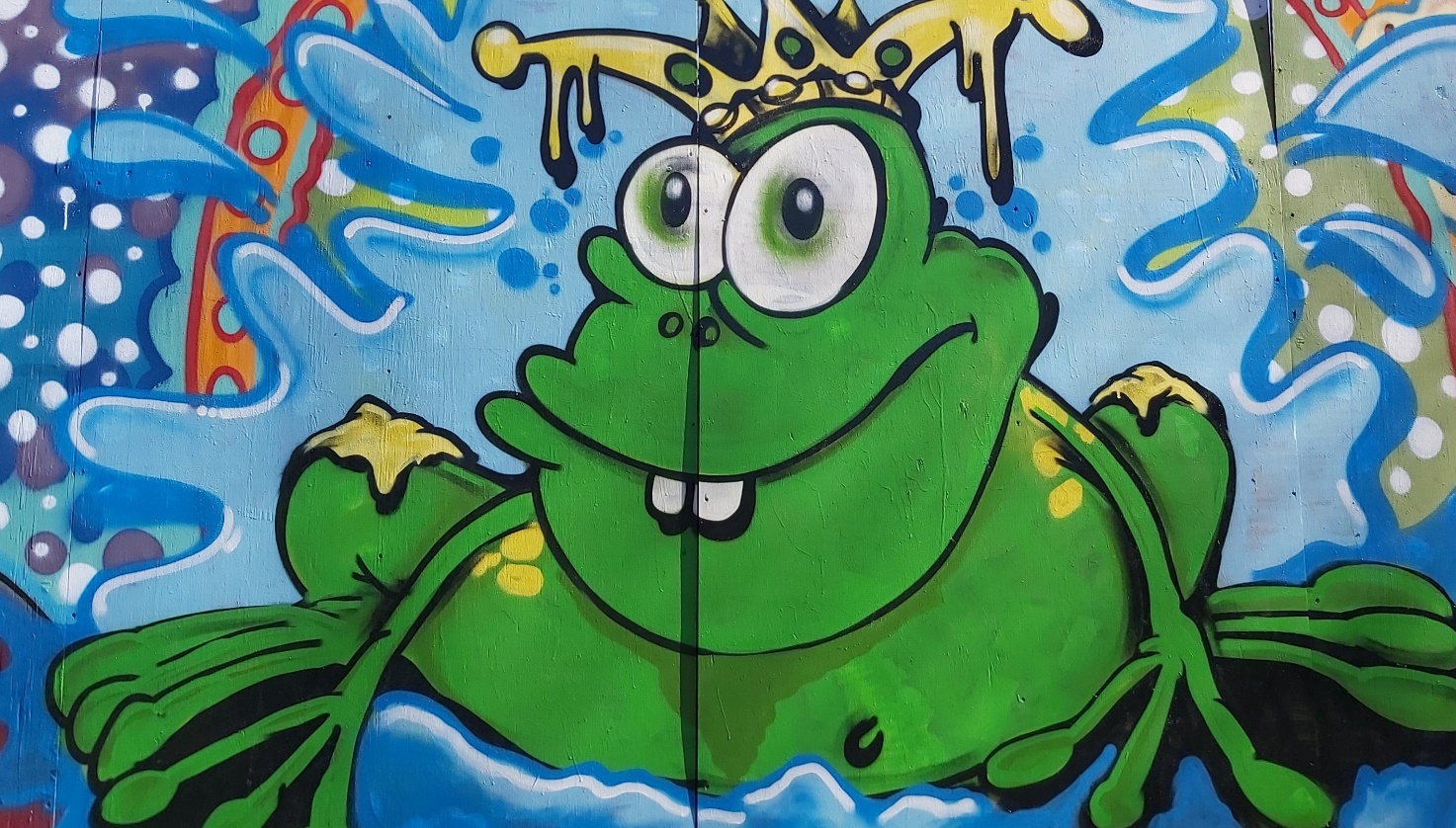 Läiskis leiri Östersundomin leirikeskus 25.-31.7.2022   10-13 vuotiaille.Leirillä ohjelmassa mm. kädentaitoja ,graffitimaalausta ,kokkausta, leikkejä ja retki mm. Porvooseen. ILMOTTAUDU OSOITTEESSA HARRASTUSHAKU.FI  ,lisätietoja p.09-31089148